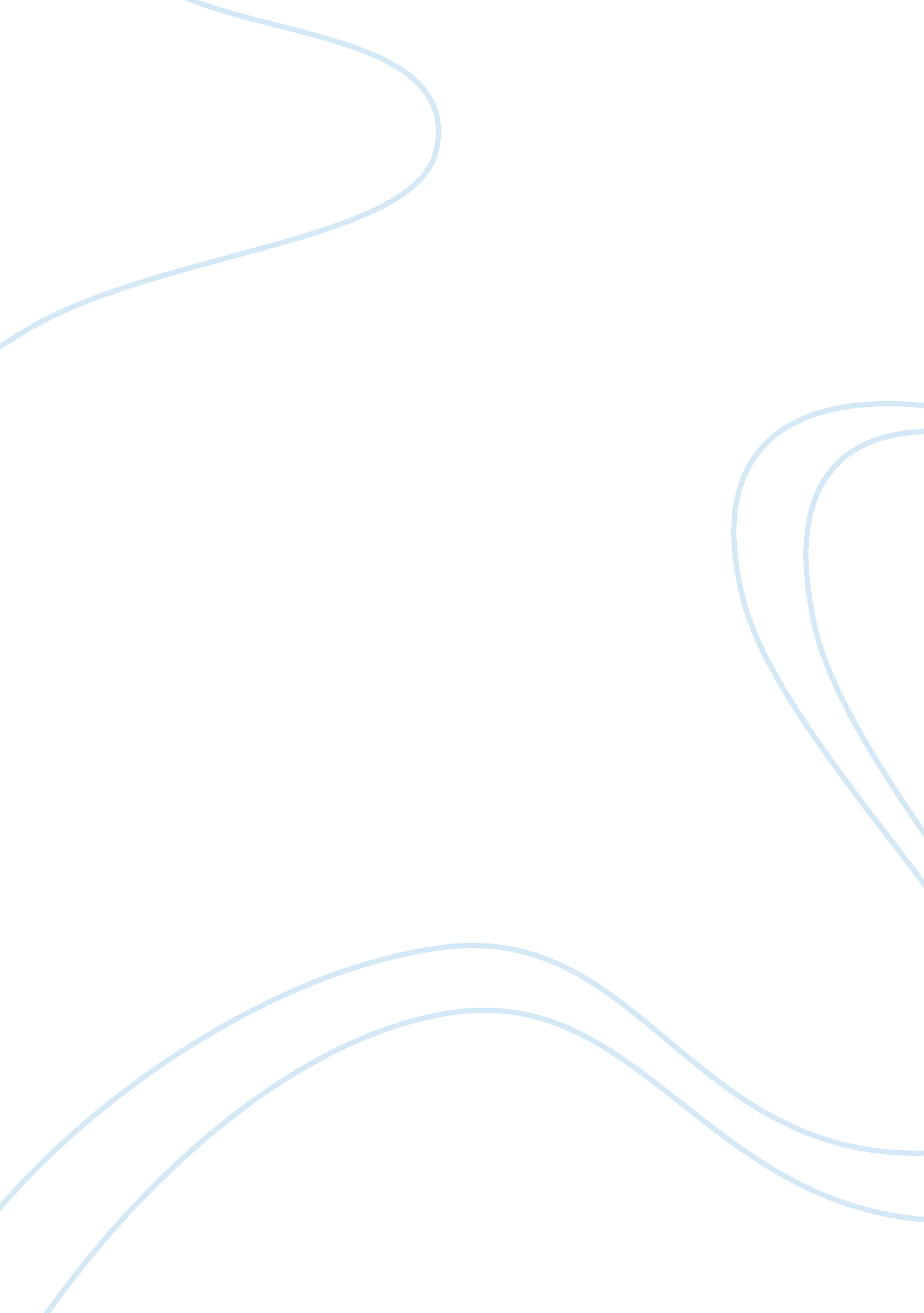 Automated voting systemBusiness, Accounting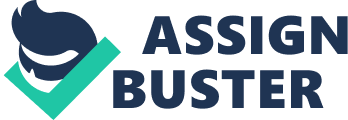 This chapter discuss about the The Student Council elections have always been a perennial activity for every school. It is an activity wherein each student is required to choose from a set of candidates who will represent each position in the Student Council. In order for the student to accomplish this, the student must go through several processes. First the student must go to the Administration Office if he is a registered voter, then goes to the voting area and chooses the candidates he likes. After that, the student submits the filled-up ballot form to the voting administrator in order for his votes to be cast. Then the student is marked with an indelible ink to signify that he has already voted. After all the votes have been cast, the voting procedure goes again through several processes. The votes are collected and are then counted, which could take several hours to several days, depending on the volume of votes. Background of the Study The chapter discuss computers greatly enhance the speed and efficiency of voting process. Results could be attained even right after the elections reducing the time to a mere fraction compared to the time it takes if the voting is done manually. It also increases the level of the voting experience because of multimedia enhancements. The present generation, people became more literate especially with the use of computers. Technologies emerged to introduce many different ways of advancement. Computer machines are of these. Computers now in existence are the most powerful machines than can do anything people’s lives. It is in this effect that the proponent has decided to propose a system to improve the existing manual voting system. The proponent aims to convert the existing manual system into an automated voting system. InformationTechnologyElections are held in every school year for the BSIT students of Arellano University-Pasig. Where the positions are President, Vice- Presidents, Secretary, Treasurer, Auditor, P. I. O, and First year to Fourth year Representative. Using computers would make the election faster. With the new system, votes are tallied and transmitted electronically. 